Wahlausschusstimothy.moser@stud.uni-due.de
FSK@asta-due.orgVorsitz: Timothy MoserPatrick SchäferMira-Lynn NicklausFSR ev. TheologieRaum: /
Straße: / 
Ort: Essen

Datum: 02 Mai 2024Fachschaft ev. Theologie (1c)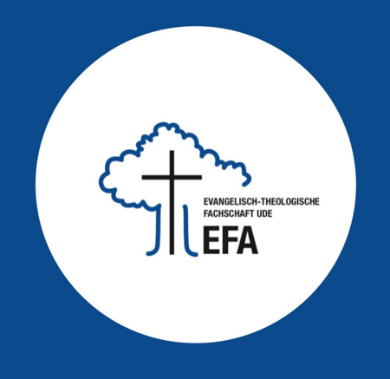 WahlniederschriftHiermit gibt der Wahlausschuss des FSR 1c bestehend aus Timothy Moser, Patrick Schäfer und Mira-Lynn Nicklaus das folgende, vorläufige Ergebnis der Fachschaftsratswahl vom 02.05.2024 bekannt (endgültig erst, wenn keine Einsprüche zur Wahl innerhalb der Frist vorliegen bzw. Einsprüche abgewiesen werden):Die Zahl der in das Wähler*innenverzeichnis eingetragenen Wahlberechtigten: 77 Den jeweiligen Zeitpunkt, Beginn und Ende der Abstimmung:Wochentag, 29.04.2024, 11:45 Uhr bis 13:45 Uhr – Raum: T02 S00 K06Wochentag, 30.04.2024, 14 Uhr bis 16 Uhr – Raum: T02 S00 K06Wochentag, 02.05.2024, 11 Uhr bis 13 Uhr – Raum: T02 S00 K06Die Gesamtzahl der Abstimmenden: 10Die Gesamtzahl der gültigen und ungültigen Stimmzettel: Gültig: 10Ungültig: /Die Gesamtzahl der gültigen Stimmen für jede Kandidatin und jeden Kandidaten: Ort, Datum: Essen den 02.05.2024Unterschrift des Wahlausschusses:_______________	_______________	_______________Name, VornameStimmenGewähltAust, Melissa9JaKleymann, Lara Maria10JaNeuschäfer, Ronja Ellen9JaNordsieck, Nele Sophie10JaRuthert, Tabea 9JaStephan, Tom Alexander10JaStermann, Marlon9JaWettey, Davina Mame Yaa Serwaah10JaWettey, Kezia Nana Yaa Aduako10Ja